Plano de lanches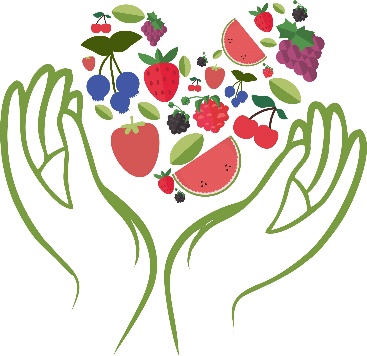 Lanches/ Dias da SemanaSegunda-FeiraTerça-FeiraQuarta-FeiraQuinta-FeiraSexta-FeiraLanche Outono/InvernoBatido: 1 Chávena de Leite meio-gordo (250 ml)Com 6 bolachas maria e ½ maçã (80g) e ½ banana (80g)Mistura de 15g de amêndoas e/ou avelãs com  5 colheres de sopa de flocos de trigo com 1 iogurte naturalSalada de fruta: laranja (80g) e pêssego (80g)¼ de Queijo fresco (50g) com 4 tostas médias integrais com sumo natural de 1 laranja com cenoura1 +1/2 Iogurte sólido de aromas (200g) com 5 colheres de sopa de aveia tostada (35g) e 2 kiwis4 bolachas de água e sal retangulares com 2 fatias finas de queijo magro ( fazer um género de sandwich) com 1 pêraLanche Primavera/VerãoMorangos(160g) com 1 queijo babybel (20g) com 4 tostas médias integrais1 Iogurte líquido magro (180ml) com 1 pão de mistura com 1 fatia de fiambre e 2 rodelas de ananás1 pacote de leite (200ml) com 4 bolachas de aveia (40g), numa tupperware à parte 10 amoras e 10 mirtilos1 ovo médio cozido (55g) com 1 pão de centeio integral com 1 sumo natural de 1 pêssego pequeno (80g) e 1 maçã pequena (80g)100g de requeijão com 4 rodelas de tomate com oregãos com 1 pão de sementes acompanhado de infusão de camomila.